Announcements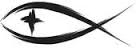 Meetings & EventsSunday, October 29th														Voters following worshipSunday, October 29th														Trunk or Treat 2pm-4pmWednesday, November 1st													Elders 7pmSunday, November 5th														All Saints DayTuesday, November 14th													Trustees 7pmPLEASE LEAVE ATTENDANCE SHEETS	Please remember to fill out the attendance sheet you will find in your bulletin and leave it on the pew when you leave today.  Even if you don’t use the attendance sheet, please leave it on the pew and the elders will collect them after the service.  The blank sheets will be reused.BIBLE STUDY CONTINUES	We are continuing our Sunday Morning Bible Study at 9:30am on the Book of Revelation and our Monday Bible Study at 4:00pm and 7:00pm this week on the Book of Daniel.  Please join us for this time of fellowship and study.TRUNK OR TREAT IS TODAY	The Board of Evangelism will be holding Trunk or Treat for the community TODAY from 2pm-4pm in the old Shirley’s parking lot.  It only requires a little candy and you could win a prize for best trunk.REGULAR VOTERS MEETING TODAY	We have a regular quarterly Voters Meeting TODAY following the worship service.  There will be some refreshments as we celebrate Pastor Appreciation Sunday.  As part of the meeting, we will be updating the membership on the issues with the cross tower and new cross project as well as asking what the Trustees should do with the old chicken BBQ grill sitting in the storage garage.  Please join us.DAYLIGHT SAVINGS TIME ENDS	A reminder that next Sunday, November 5th is the end of Daylight Savings Time.  You need to set your clocks back 1 hour on Saturday night to be sure you get to church on time.ALL SAINTS DAY COFFEE HOUR	The Board of Stewardship will be hosting a coffee hour next Sunday, November 5th as part of our commemoration of All Saints’ Day.  Please come and join us as we remember those who have passed on to their heavenly home in this past year.ARCADIA FALL BAZAAR	Trinity Arcadia will be holding its 3rd Annual Fall Bazaar & Bake Sale on Saturday, November 11th from 10am – 3pm.  The event is free to attend.  Veterans and Active Military are invited for complimentary coffee, donuts and a commemorative photo from 2pm -3pm.  For more information, call 231-889-3620.SERVING THIS MONTH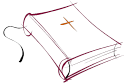 Greeters: Darrell & Pam RichardsonAltar Guild: George & Sue KahlSERVING TODAY						SERVING NEXT WEEK 11/5/2023Pastor:  Rev. Jacob Sherry				Pastor:  EldersElder:  Jim Poellet							Elder:  George KahlAccomp:  Sue Johnson						Accomp:  Sue JohnsonAcolyte:  Leah Sherry						Acolyte:  Sarah SherryReader:  Pastor								Reader:  PastorATTENDANCE: 10/22/2023WORSHIP: 62							BIBLE STUDY: 11FIRST FRUITS TRACKER WEEK ENDING:  10/22/2023Offering Receipts:		$2,223.00			YTD Budget Receipts:	$115,005.25Weekly Budget Needs:	$2,954.57			YTD Budget Needs:		$127,046.51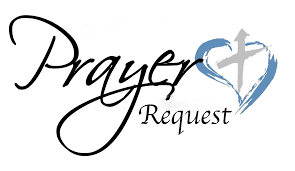 Special PrayersBill Bankstahl								Pam Monroe							Steve SchimkeTim Fogarty								Jim Poellet								Phyllis SchramskiMelody Tessaro Maki					Shirley Poellet							Terri VertalkaLavonne Miller							Bill RallsFor the family of William Fink (Lila Fink’s husband) who died on Sunday, October 22nd and will have a family committal service at the cemetery on Saturday, November 4th.Prayers for Our MilitaryCapt. Tim Brandt at Madigan Medical Center, Fort Lewis, WA, son of Bruce & Debbie BrandtAndrew Burch, Jr., grandson of John & Loree Sprawka.Alyssa & Trevor Eisenlohr siblings both with the U.S. Navy, friends of Janette & Fred MayJordan Fink, grandson of Bill and Lila FinkMark Granzotto with U.S. Navy in Bahrain, grandson of Rita MerkeyIan Nelson, nephew of Jack NelsonTyge Nelson & family, nephew of Jack NelsonDerek Sprawka, grandson of John & Loree SprawkaIf you wish to add someone’s name, please call or e-mail the church office.For we hold that one is justified by faith apart fromworks of the law.Romans 3:28